.Intro : 16 temps[1-8&]	SIDE, ROCK BACK, SIDE, ROCK BACK, STEP RIGHT FORWARD, STEP LEFT FORWARD, 1/2 TURN RIGHT, STEP LEFT FORWARD, STEP RIGHT FORWARD, 1/2 TURN LEFT*** 2ème Restart au 13ème mur[9-16&]	STEP RIGHT FORWARD, 1/2 TURN, 1/2 TURN, STEP LEFT FORWARD, STEP RIGHT FORWARD, 1/4 TURN LEFT, CROSS, WEAVE, LARGE SLIDE(Option plus facile : pas chassé en avant GDG)*** 1er Restart au 6ème murRestarts : -Au 6ème mur, dansez jusqu'au compte 4& de la seconde séquence (step 1/4 de tour à G) et reprenez la danse au début (vous êtes alors face à 6.00)Au 13ème mur, dansez jusqu'au compte 4& de la première séquence (Rock PD derrière) puis reprenez la danse au début (vous êtes face à 12.00)A Better Place (fr)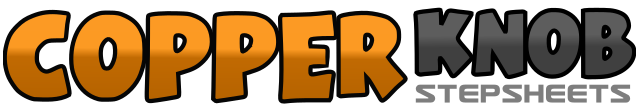 .......Compte:16Mur:4Niveau:Débutant + NC.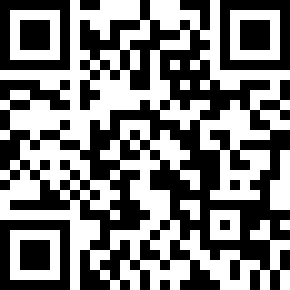 Chorégraphe:Chrystel DURAND (FR) - Mars 2017Chrystel DURAND (FR) - Mars 2017Chrystel DURAND (FR) - Mars 2017Chrystel DURAND (FR) - Mars 2017Chrystel DURAND (FR) - Mars 2017.Musique:A Better Place - Richard LynchA Better Place - Richard LynchA Better Place - Richard LynchA Better Place - Richard LynchA Better Place - Richard Lynch........1PD à D2&Rock PG derrière PD, reprendre appui sur PD3PG à G4&Rock PD derrière PG, reprendre appui sur PG***5PD devant6&7PG devant, 1/2 tour à D (pdc sur PD), PG devant8&PD devant, 1/2 tour à G (pdc sur PG)1PD devant2&31/2 tour à D et PG derrière, 1/2 tour à D et PD devant, PG devant4&5PD devant, 1/4 de tour à G (pdc sur PG)***, croiser PD devant PG6&7&PG à G, PD croiser derrière PG, PG à G, PD croisé devant PG8&Grand pas PG à G en poussant avec la jambe D, glisser PD vers PG